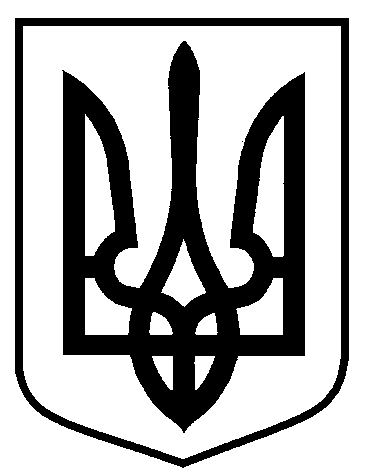 Сумська міська радаВиконавчий комітетРІШЕННЯвід 20.02.2018  № 83           На підставі поданих заяв  та документів, враховуючи рекомендації постійно діючої міжвідомчої комісії з розгляду питань, пов’язаних з наданням дозволу на перепланування та/або переобладнання житлових та нежитлових приміщень; переведення нежитлових приміщень у категорію житлових; житлових будинків квартирного типу в будинки садибного типу, а також переведення житлових будинків і житлових приміщень у нежитлові (протокол від 15.12.2017 № 9/17), відповідно до Порядку надання дозволу на перепланування та/або переобладнання житлових та нежитлових приміщень; переведення нежитлових приміщень у категорію житлових; житлових будинків квартирного типу в будинки садибного типу, а також переведення житлових будинків і житлових приміщень у нежитлові, затвердженого рішенням виконавчого комітету Сумської міської ради від 26.10.2011 № 673 (зі змінами), керуючись частиною першою статті 52 Закону України «Про місцеве самоврядування в Україні», виконавчий комітет Сумської міської радиВИРІШИВ:Відмовити у наданні дозволу на переведення нежитлових приміщень у категорію житлових у зв’язку з невідповідністю ДБН В.2.2-15-2005 «Житлові будинки. Основні положення. Будинки і споруди», згідно з додатком.Міський голова                                                                                   О.М. ЛисенкоКривцов 700-103Розіслати: Кривцову А.В., заявникамПро відмову у наданні дозволу на переведення нежитлових приміщень у категорію житлових за адресами:         м. Суми, проспект Михайла Лушпи, 5 корпус 29, корпус 30; вул. Харківська, 40/2,  блок Б